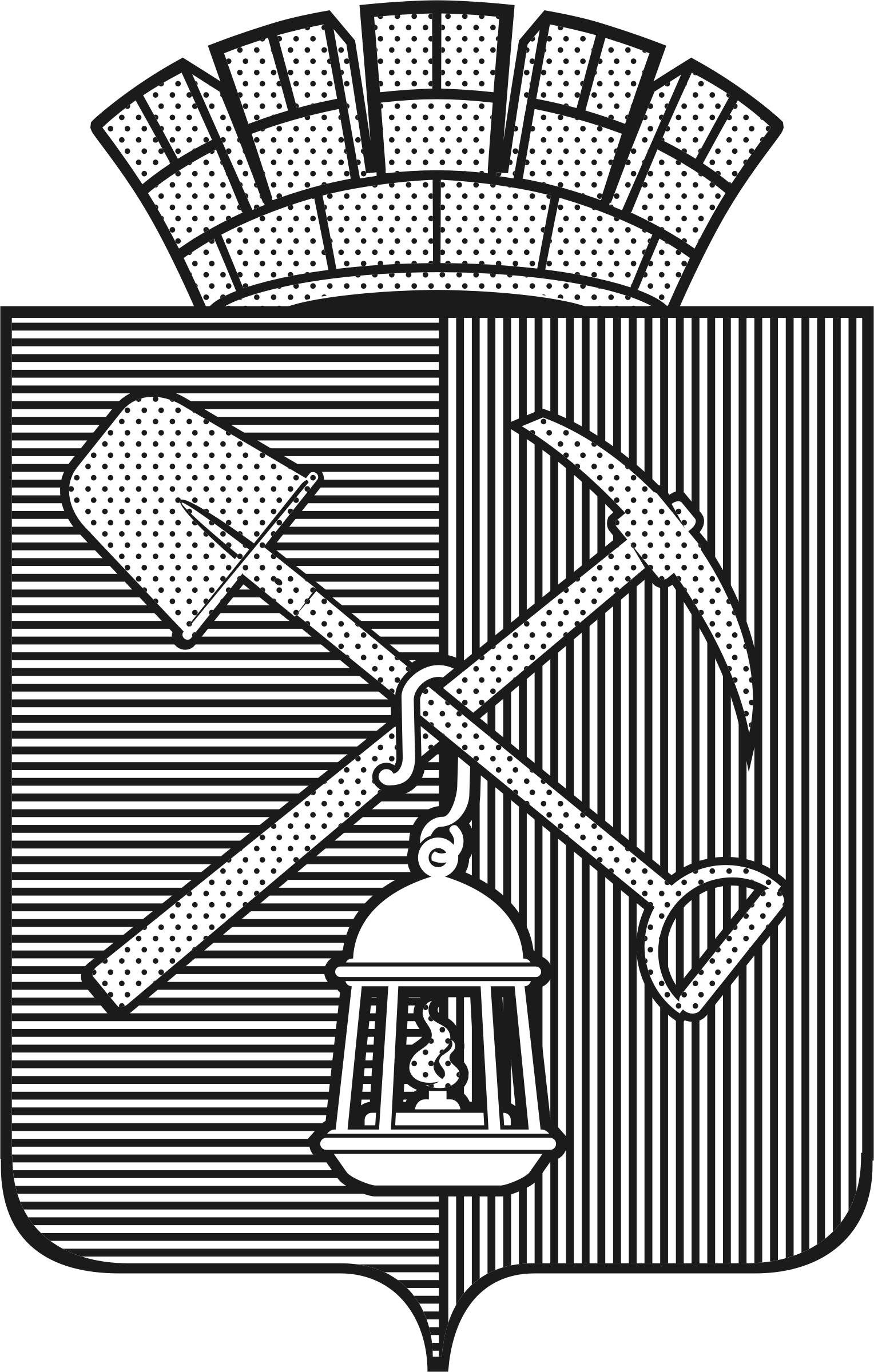 Совет народных депутатовКиселевского городского округаРЕШЕНИЕ№  9-н   « 26 »  марта  2014 г.В соответствии с Федеральным законом от 06.10.2003 №131–ФЗ «Об общих принципах организации местного самоуправления в Российской Федерации», Уставом Киселевского городского округа, Совет народных депутатов Киселевского городского округаРЕШИЛ:1. Внести в Положение «Об управлении жилищно-коммунального хозяйства Киселевского городского округа», утвержденное решением Совета народных депутатов Киселевского городского округа от 24.10.2013 № 62-н (в ред. решения Совета народных депутатов Киселевского городского округа от 25.12.2013 N 98-н),следующие изменения:1.1. Пункт 1.1.после слов: «в соответствии с Законом Кемеровской области от 02.11.2012 № 102-ОЗ «О муниципальном жилищном контроле» дополнить текстом следующего содержания: «;предоставления информации в рамках мониторинга технического состояния многоквартирных домов в соответствии с постановлением Коллегии Администрации Кемеровской области от 08.11.2013 № 497 «Об утверждении Порядка проведения мониторинга технического состояния многоквартирных домов».».1.2. Пункт 3.4. дополнить подпунктом 3.4.14. следующего содержания:«3.4.14. Осуществляет взаимодействие с исполнительными органами государственной власти Кемеровской области, уполномоченным органом регионального государственного жилищного надзора, региональным оператором в рамках мониторинга технического состояния многоквартирных домов в соответствии с утвержденным порядком.».1.3. пункты 4.3.15., 6.1.4. исключить.2.Администрации Киселевского городского округа опубликовать настоящее решение в газете «Киселевск официальный» и разместить на сайте Киселевского городского округа в информационно-телекоммуникационной сети «Интернет»3. Настоящее решение вступает в силу с момента его опубликования. 4. Контроль за исполнением настоящего решения возложить на председателя Комитета Совета народных депутатов Киселевского городского округа по развитию местного самоуправления и правопорядку Герасимова С.М.И.о. главы Киселевского городского округа	                                                         В.А. ЛатаПредседатель Совета народных депутатовКиселевского городского округа                                                                         В.Б. ИгуменшевО внесении изменений в решение Совета народных депутатов Киселевского городского округа от 24.10.2013 № 62-н «Об утверждении Положения «Об управлении жилищно-коммунального хозяйства Киселевского городского округа»